Львівська міська рада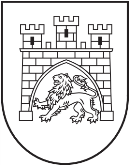 Департамент гуманітарної політикиУправління освітиВідділ освіти Сихівського та Личаківського районів                   Середня загальноосвітня школа № 42  м.Львова                                                                                          Н А К А З 07.09.2022 р.                                  м.Львів					№ ____-оПро переведення учнів 6-В класуна  навчання  з  використаннямтехнологій дистанційної освіти	На виконання наказу УОДГП Львівської міської ради від 29.08.2022  № 264 «Про продовження дії адаптивного карантину», на  виконання Постанови Кабінету Міністрів України від 19 серпня 2022 р № 928 «Про внесення змін до розпорядження Кабінету Міністрів України від 25 березня 2020р. № 338 і постанови Кабінету Міністрів України від 9 грудня 2020 р. № 1236»,  наказу школи від 30.08. 2022 року № 136-о «Про продовження дії адаптивного карантину», наказу школи від 31.08.2022 р. № 139-о «Про затвердження плану протиепідемічних заходів у період адаптивного карантину» та з метою запобігання поширенню коронавірусної хвороби  COVID-19,					       Н А К А З У Ю  :У зв’язку  з  отриманням позитивного результату тестування на   COVID-19  учениці  6-В класу Ушак Надії направити учнів класу  на самоізоляцію на 2 дні з 08 вересня  по  09  вересня 2022 р.Класному керівнику Вільчинській Г.С. та педагогічним працівникам, що викладають у 6 - В класі, здійснювати освітній процес за допомогою технологій дистанційного навчання згідно з розкладом.Заступнику директора з господарської роботи Пилат І.М. забезпечити позачергове проведення дезінфекції та генеральне прибирання приміщення кабінету № 35.Сестрі медичній  Шай О.Д. забезпечити обробку приміщення кабінету № 35  бактерицидною лампою та співпрацювати з епідеміологами лабораторного центру в ході епідеміологічного розслідування.Усім педагогічним працівникам школи повторно інформувати батьків учнів, що ніхто не має відвідувати навчальний заклад у випадку симптомів  ГРВІ.Контроль за виконанням наказу залишаю за собою.             В.о. директора школи        	        Ірина РОМАНИШИН 